INTIMNOST IN SPOLNO VEDENJE DIJAŠKE POPULACIJE V SLOVENIJIV okviru sklopa ITS-družboslovje-sociologija smo se dijaki 16. 2. 2022 v prostorih Gimnazije Šentvid udeležili predavanja oziroma predstavitve obsežne raziskave o intimnosti in spolnem vedenju dijaške in študentske populacije v Sloveniji. Kot glavni predavatelj je nastopil eden izmed najbolj priznanih sociologov na področju intime v Sloveniji, to je dr. Roman Kuhar.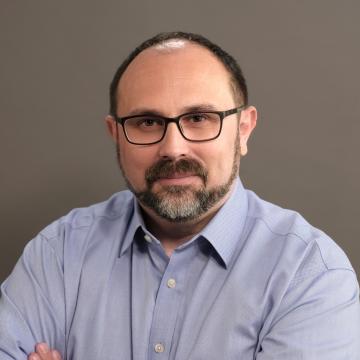 Dr. Kuhar velja za enega izmed prvih sociologov, ki se je spoprijel s tematiko intime in spolnosti. Je redni profesor na Filozofski fakulteti, na kateri je do pred kratkim deloval tudi kot dekan. Vendar dr. Kuhar ni znan samo po svojih udejstvovanjih v stroki, velikokrat smo ga imeli priložnost opaziti tudi kot aktivista na področju uveljavljanja pravic istospolnih, bil je eden vodilnih v akcijah zbiranja igrač za otroke v azilnem domu, poleg tega pa je deloval tudi kot sourednik poročila skupine za spremljanje nestrpnosti pri Mirovnem inštitutu. Predavanje o spolnosti dijakov in dijakinj se mi je zdelo zelo zanimivo in aktualno. Ta tematika je zanimiva predvsem za našo starostno skupino, ker se lahko z njo močno poistovetimo. Velikokrat opažam, da se tematike o spolnosti dijaki in dijakinje močno izogibajo, zato se mi zdijo takšna predavanja odličen način, kako destigmatizirati tematiko intime v naši starostni skupini in pripraviti dijake in dijakinje, da o tej temi govorijo brez sramu. Na predavanju nas je dr. Kuhar seznanil  z raziskavo, ki jo je opravil v sodelovanju z NIJZ-jem, njena rdeča nit pa je bilo raziskovanje in zbiranje podatkov o intimnosti mladih.Najprej se lahko vprašamo, zakaj bi se sociologija sploh zanimala za tematiko spolnosti, mar ni to le del biološkega raziskovanja. Svoj odgovor lahko najdemo že  v tem, kako Thelean in sodelavci definirajo spolnost. Kot »…edinstvena, zelo individualno izražena izkušnja sebe kot spolno erotičnega bitja. To je holistična izkušnja, ki vključuje duha in telo ter je del človekovega značaja, imenovanega tudi osebnost.« (1994, cit. Po Adams in Bromley, 1998). To pomeni, da je biološki vidik le eden izmed vidikov spolnosti. Drugi vidiki so še: psihološki, medicinski, emotivni in kulturno-sociološki. Prav slednji pa nam vzbudi največ zanimanja, kajti velja za najmanj raziskovanega med vsemi. Raziskava, v katero je bil vključen dr. Kuhar je izhajala iz dveh teorij o spolnosti in njenem trenutnem stanju. Prva teorija je Giddensova teorija o preobrazbi spolnosti, v kateri predvideva, da je spolnost vse bolj demokratična v intimnih razmerjih. Druga teorija pa je Baumanova, kjer je seksualnost opredeljena kot nekaj prosto lebdečega, saj njena glavna funkcija ni več reprodukcija, ampak samo užitek. Raziskava dr. Kuharja slednjo teorijo ovrže in podpre Giddensovo. V njegovi raziskavi je glavni poudarek na mladih, ki naj bi bili na področju spolnosti najbolj avantgardni in napovedujejo številne trende in spremembe na tem področju. To lahko podpremo z nemškimi študijami. Te študije redno v Nemčiji izvajajo že od leta 1966, v njih pa potrjujejo, da so prav mladi tisti, ki napovedujejo spremembe na področju intime. To lahko opazimo leta 1966, ko so po izvedeni študiji pri mladih ugotovili veliko bolj pestro seksualnost in število spolnih partnerjev. Leta 1981 pa so v isti raziskavi prišli do odkritja, da se je močno povečala pestrost v spolnosti in predvsem destigmatizacija istospolno usmerjenih ter trendi, da so skozi čas postali veliko bolj vključeni v splošno kulturo, čeprav so to v družbi še vedno prevečkrat “tabu” teme. V nemških raziskavah, ki so sledile v letu 1996 so prišli do spoznanja, da vloge v spolnosti postajajo vedno bolj enakovredne, kar lahko povežemo s tem, da se je enakovrednost žensk povečala tudi v družbi. Zadnjo tovrstno raziskavo pa so izvedli leta 2012, kjer so ugotovili, da spolnost postaja vedno bolj tržno organizirana preko številnih aplikacij, kot so npr. Tinder, Bumble, Hinge,… Dr. Kuhar je jemal inspiracijo ravno po že omenjenih nemških študijah, zato je v ta projekt poskušal vpeti čim več gimnazij in srednjih šol. Na koncu je uspel v raziskavo vključiti dvainpetdeset gimnazij in srednjih šol. V raziskavi je sodelovalo približno štiriinštirideset odstotkov dijakov in približno petinpetdeset odstotkov dijakinj. Ti podatki pa se ujemajo tudi s povprečnim razmerjem med biološkima spoloma v splošni populaciji. Izvedeli smo tudi, da je izmed vseh sodelujočih dijakov in dijakinj dvainpetdeset odstotkov iz vasi, petnajst odstotkov iz primestja, dvaintrideset pa iz mesta. V drugem delu poročila pa se bomo poglobili v zanimiva odkritja, ki jih je odkrila raziskava dr. Kuharja. V raziskavi so ugotovili, da prevladuje predvsem sprejemanje permisivne seksualnosti, medtem, ko lahko v manjšem deležu opazimo še nekaj oblik restriktivne seksualne kulture. Pri tem podatku pa bi predvsem rad poudaril, da je bilo eno glavnih odkritij raziskave prav to, da kraj bivanja nima velikega vpliva na spolno vedenje in dojemanje seksualnosti med dijaki in dijakinjami. Nekaj razlik se opazi predvsem med ženskami in moškimi pri dojemanju prvega spolnega odnosa. Medtem, ko je večina deklet pri izpolnjevanju izrazila, da so imele prvi spolni odnos zaradi vpliva ljubezni, so fantje omenjali, da so imeli prvi spolni odnos predvsem, ker jih je to zanimalo. Pri tem podatku lahko opazimo, da se trend iniciacije prvega spolnega odnosa kot rezultat vrstniškega pritiska zmanjšuje. Nekaj razlik lahko opazimo tudi pri razliki izbire srednješolskega programa. Ugotovili so predvsem, da imajo gimnazijke in gimnazijci bolj liberalen pogled na spolnost. Manjše razlike pa lahko opazimo tudi pri dijakih in dijakinjah, ki izražajo visoko stopnjo religioznosti, slednji so nagnjeni k poznejšem spolnem odnosu. Med analizo podatkov smo opazili, da imajo prvi spolni odnos dijakinje in dijaki vedno kasneje. Med njimi je več kot petdeset odstotkov fantov, ki svoj prvi spolni odnos doživijo šele po dokončani srednji šoli, pri puncah pa je ta delež malce nižji. Iz tega podatka pa lahko tudi izvemo, da imajo v povprečju punce svoj prvi spolni odnos malce prej in, da si za svojega prvega spolnega partnerja raje izberejo fanta, ki je malce starejši od nje. Še ena prijetna novica, ki so jo raziskovalci odkrili je, da se približno šestinšestdeset odstotkov dijakinj in dijakov po svojem prvem spolnem odnosu počuti prijetno. Kljub prijetni izkušnji pa se večina dijakov in dijakinj, ki imajo prvi spolni odnos sooča z različnimi bojaznimi, med najbolj pogoste sodijo predvsem bojazni, da bi naredili kaj narobe, ta strah je izbralo približno štirideset odstotkov vseh vključenih. Drugi najbolj popularen strah pa je bil strah pred zanositvijo, ki ga je izbralo osemindvajset odstotkov vključenih, temu strahu pa blizu sledi strah, da bi jih kdo zalotil, ki se je pojavil pri približno šestindvajset odstotkih vseh sodelujočih. V raziskavi so poleg občutkov pri, pred in po prvem spolnem odnosu raziskovali tudi odnos do uporabe zaščite pri prvem spolnem odnosu. Pri tem so ugotovili, da kar devetdeset odstotkov ljudi pri prvem spolne odnosu uporablja zaščito. Potrdili pa so tudi tezo, da je najbolj popularno sredstvo za zaščito kondom, ki ga je uporabila velika večina, medtem ko se tabletke proti zanositvi pojavljajo bolj pogosto pri kasnejših spolnih odnosih. Izvedena raziskava pa se dotakne tudi tematike homoseksualnosti in vključitve homoseksualcev v družbo. Rezultati nam povejo, da so homoseksualci postali bolj vpeti v družbo in, da jih v večini sprejemamo dobro. Dr. Kuhar je pri tem izpostavil, da edina tema, ki ljudi razdvoji je ideja o istospolnih družinah. Naše predavanje pa smo zaključili z odgovorom na vprašanje, ki smo si ga postavili na začetku: Ali ima bolj prav Giddens ali Bauman? Prav z analizo podatkov, ki so jih zbrali med raziskavo lahko izvemo, da naj bi imel bolj prav Giddens s svojo teorijo o vse bolj demokratičnih intimnih razmerjih. V zaključku predavanja pa smo se posvetili našim vprašanjem in pogledom na spolnost, kajti med samim predavanjem se mi je začelo porajati kar nekaj vprašanj glede raziskave, spolnosti in prvih spolnih odnosih. Prav zato se mi zdi ta tema odlična in močno aktualna za vse mladostnike in mladostnice, kajti kljub mnogim raziskavam na področju spolnosti v zadnjih letih se mi osebno zdi, da je ta tema še vedno velikokrat postavljena v kot in zato so mladostniki velikokrat prepuščeni samim sebi. Mislim, da bi z več tovrstnimi predavanji lahko povečali ozaveščenost mladih pri njihovem spolnem vedenju in destigmatizirali spolnost. Avtor: Matija Peternel, 3. A